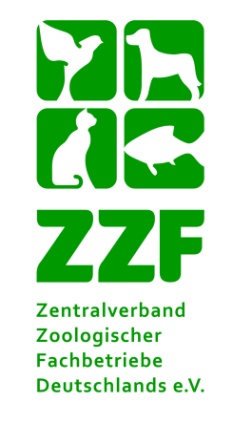 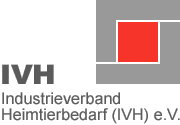 Die Liebe zum Heimtier hält unvermindert anHunde, Katzen & Co. in fast jedem zweiten Haushalt / Katzen nach wie vor am beliebtestenDüsseldorf/Wiesbaden, 21. April 2022. Die Deutschen lieben das Leben mit tierischen Mitbewohnern. Das hat sich auch im vergangenen Jahr wieder bestätigt: 2021 lebten 34,7 Millionen Hunde, Katzen, Kleinsäuger und Ziervögel in Haushalten in Deutschland. Hinzu kamen zahlreiche Zierfische und Terrarientiere. Insgesamt gab es in 47 Prozent und somit fast der Hälfte aller Haushalte in Deutschland mindestens ein Heimtier. Das ist das Ergebnis einer repräsentativen Erhebung, die das Marktforschungsinstitut Skopos für den Industrieverband Heimtierbedarf (IVH) e.V. und den Zentralverband Zoologischer Fachbetriebe Deutschlands e.V. (ZZF) bei 7000 Haushalten durchgeführt hat.Die Katze ist nach wie vor das Lieblingsheimtier der DeutschenDie Katze bleibt Deutschlands Heimtier Nummer eins: Insgesamt leben 16,7 Millionen Samtpfoten in 26 Prozent der bundesdeutschen Haushalte; das sind eine Million Katzen mehr als noch im Jahr 2020. In 42 Prozent aller katzenhaltenden Haushalte leben sogar zwei oder mehr Stubentiger.Den zweiten Platz der Lieblingstiere belegen die Hunde, mit einer Anzahl von 10,3 Millionen Vierbeinern in 21 Prozent der Haushalte. Gemäß der aktuellen Befragung ist der Anteil an Mischlingshunden von 42 auf 44 Prozent gestiegen. In 5 Prozent der Haushalte leben 4,6 Millionen Kleintiere wie Kaninchen, Meerschweinchen, Hamster und Mäuse.Die Zahl der Ziervögel, wie zum Beispiel Sittiche, Kanarienvögel und Kleinpapageien, betrug im Jahr 2021 3,1 Millionen in 3 Prozent der Haushalte. Zudem gab es im selben Zeitraum 1,4 Millionen Gartenteiche mit Zierfischen in 3 Prozent der Haushalte in Deutschland sowie 1,2 Millionen Terrarien in 2 Prozent der Haushalte. Die Zahl der Aquarien stieg um 500 000: Im vergangenen Jahr wurden 2,3 Millionen Aquarien in 4 Prozent der Haushalte ermittelt. „In Zeiten von Homeoffice und eingeschränkten Kontakten haben die Menschen viel Zeit mit ihren Heimtieren verbracht. Darüber hinaus sind viele neue Tiere in die Haushalte eingezogen, was sich besonders an der steigenden Anzahl an Katzen bemerkbar macht“, stellt Norbert Holthenrich, Präsident des Zentralverbands Zoologischer Fachbetriebe Deutschlands e.V. (ZZF) fest. „Auch das Bedürfnis nach einem Zusammenleben mit Kleintieren, Ziervögeln, Zierfischen und Terrarientieren hält unvermindert an. Die Marktdaten und unsere Tierhalterumfrage belegen, dass die Bereitschaft der Deutschen hoch ist, in die Ernährung, Pflege und Vorsorge ihrer Heimtiere gewissenhaft zu investieren. Wenn das Wohl der Tiere und ihre Bedürfnisse im Mittelpunkt stehen, bereichert die Heimtierhaltung das Leben der Menschen ganz besonders“, erklärt Holthenrich.Heimtiere bei Familien mit Kindern zunehmend beliebtHeimtiere sind besonders bei Familien mit Kindern beliebt. In 69 Prozent aller Familien lebte 2021 ein tierischer Mitbewohner, ein Plus von 3 Prozentpunkten gegenüber dem Vorjahr.Darüber hinaus sind auch in vielen Singlehaushalten Heimtiere anzutreffen: 33 Prozent aller Singles hatten 2021 ein Heimtier. Das bestätigt die wichtige Rolle, die Hund, Katze und Co. vor allem auch für Alleinlebende als Sozialpartner spielen.Ebenso ist ein Trend zu mehreren Heimtierarten zu erkennen: Laut Erhebung der Marktforscher wohnten in 15 Prozent aller Haushalte mindestens zwei Heimtierarten – 2 Prozent mehr als im Jahr 2020.Viele Heimtiere leben in MehrpersonenhaushaltenDie meisten Heimtiere in Deutschland leben in Mehrpersonenhaushalten. So liegt der Anteil von Zweipersonenhaushalten, wie auch 2020, bei 34 Prozent, der Anteil von Haushalten mit drei Personen und mehr bei 36 Prozent. Weiterhin werden 29 Prozent der Heimtiere in Einpersonenhaushalten gehalten (2020: 31 Prozent).Alter der Heimtierhalter fast unverändertDie Altersstruktur von Heimtierhaltern ist über die letzten Jahre nahezu unverändert geblieben. So befinden sich weiterhin viele Heimtierhalter in ihrer Lebensmitte: 19 Prozent sind 30 bis 39 Jahre alt, 18 Prozent zählen zur Altersklasse 40 bis 49 Jahre und 22 Prozent zu den 50- bis 59-Jährigen. Der Anteil der Tierhalter bis 29 Jahre beträgt 18 Prozent. Mit 24 Prozent gehören die über 60-jährigen Tierhalter weiterhin zur größten Gruppe der Heimtierhalter.Umsatz für Futter und Bedarfsartikel deutlich gestiegenDie Umsatzzahlen der Heimtiernahrungs- und Bedarfsindustrie stiegen im vergangenen Jahr zum Teil deutlich.Der Gesamtumsatz im stationären Einzelhandel erreichte 2021 im Vergleich zum Vorjahr ein Plus von 6 Prozent und lag somit bei 4,786 Milliarden Euro. Dabei beliefen sich die Umsätze für Fertignahrung auf 3,685 Milliarden Euro; Bedarfsartikel und Zubehör kamen auf 1,101 Milliarden Euro. Dazu addierten sich 1,055 Milliarden Euro, die online umgesetzt wurden, sowie 162 Millionen Euro für Wildvogelfutter. Damit lag der Gesamtumsatz der deutschen Heimtierbranche 2021 bei rund 6 Milliarden Euro.„Auch 2021 standen die Beschäftigung mit dem Heimtier, eine gesunde Ernährung und die Einrichtung einer tiergerechten Ausstattung im Mittelpunkt vieler deutscher Haushalte“, sagt Georg Müller, Vorsitzender des Industrieverbands Heimtierbedarf (IVH) e.V. „Dies zeigt sich auch mit Blick auf die Umsatzentwicklung im deutschen Heimtiermarkt. Besonders die Umsätze bei den Hunde- und Katzensnacks sind noch einmal stark gestiegen. Ebenso ließen sich zunehmende Investitionen in Aquarien, Spielzeuge sowie weitere Bedarfsartikel für Heimtiere verzeichnen“, so Müller. „Wir können nur hoffen, dass diese positive Entwicklung auch anhalten wird. Unsere Industrie steht derzeit vor außergewöhnlich großen Herausforderungen – von der Rohmaterialverfügbarkeit bis hin zu den teilweise immensen Kostensteigerungen bei Energie, Verpackung und Logistik“, fasst Müller die aktuelle Situation zusammen.Insgesamt, so das Fazit von Georg Müller und Norbert Holthenrich, zeigten die steigende Zahl der Heimtiere und die Marktentwicklung der Heimtierbranche in Deutschland, dass die Liebe zu tierischen Begleitern nach wie vor ungebrochen ist und Menschen hierzulande ihre Tiere gewissenhaft pflegen und versorgen – vielleicht sogar gerade auch in besonderen Zeiten wie der aktuellen Pandemie.Kontakt für Rückfragen: